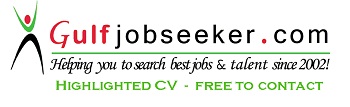 Mohamed Mahmoud Shabaka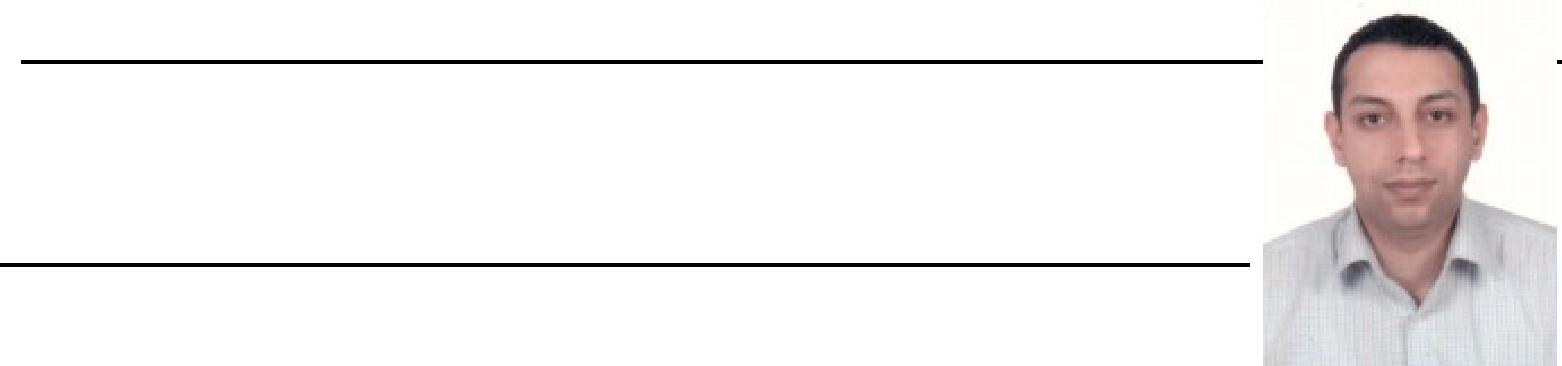 Dubai, United Arab Emirates ■ mohamedshabaka1977@yahoo.comOBJECTIVEI will be glad to work with your team, and I have the honest to be member of them.PROFILEAmbition motivated person with solid background in the field of administration, With strong emphasis Planning. Consistently exceed expected goals and outcomes And performances expectation. Skilled In developing and Implementing standardized polices and procedure. EDUCATIONFaculty of law Tanta University – Tanta – Egypt November 2003WORK HISTORYEFFECT Electronic Equipments (Dubai) Sales Executive From 5th May 2013 till Present ZEZO Construction L.L.C (Dubai) Administration Manager & HR From July 2011 till April 2013 Redha Alansari Exchange (Dubai) Branches In Charge From 1st July 2006 till 30th July 2011 Free Way Company (Egypt) Supervisor Sales From 2003 till 2006 Free Way Company (Egypt) Sales Executive From 2002 till 2003 SKILLSGeneral Computer Skills.Microsoft Office.UAE Driving License.1Mohamed Mahmoud ShabakaDubai, United Arab Emirates ■ +971.0555541211 ■ mohamedshabaka1977@yahoo.comLANGUAGEArabic Mother Tongue. English Excellent (Reading, Writing and Spoken). PERSONAL DATA2Nationality:EgyptianGender:MaleDate of Birth:26/06/1977Marital Status:MarriedREFERENCEREFERENCEAvailable Upon RequestAvailable Upon RequestAvailable Upon Request